KŘÍŽOVKA KARBOXYLOVÉ KYSELINYTAJENKA: __________ __________Soli kyseliny mléčné se nazývají:Co mají společného obrázky? V organismech na obrázku se nachází kyselina _________. (napiš triviální název)Jak se nazývá reakce zásady s kyselinou, při které vzniká sůl dané kyseliny a voda?Deriváty karboxylových kyselin mohou být funkční a __________.Co vzniká reakcí kyseliny mravenčí (HCOOH) a hydroxidu sodného (NaOH)? (napište vzorcem) HCOOH + NaOH ---> _________ +H2OMezi funkční deriváty nepatří (vyber jednu možnost a zapiš do křížovky):NitrilyOxokyselinyAnhydridyEsteryJak se nazývají karboxylové kyseliny, které mají pouze jednu karboxylovou skupinu?Pokud mají karboxylové kyseliny 10 a méně uhlíků, mají pak __________ skupenství.Která karboxylová kyselina je konzervant E210 a nachází se např. v hořčici nebo slazených nápojích?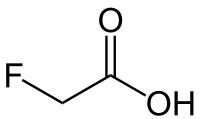 Co je to za halogenkyselinu na obrázku? Nachází se v šípových jedech jihoamerických indiánů.Čím kratší uhlovodíkový řetězec karboxylové kyseliny mají, tím __________ jsou rozpustné ve vodě.Kysele katalyzovaná reakce alkoholu s karboxylovou kyselinou se nazývá:Jak se nazývá nejjednodušší aminokyselina vůbec? (do křížovky zapište triviálním názvem)Které funkční deriváty mají výrazné aromatické vůně a používají se jako esence v potravinářství?Kolik základních α-aminokyselin se nachází v lidském těle?Jaká skupina látek se připravuje dehydratací amidů?Jak říkáme karboxylovým kyselinám, které mají benzenové jádro?Kyselina nacházející se např. vse nazývá:Funkční deriváty nevyskytující se v přírodě jsou halogenidy a:ŘEŠENÍ KŘÍŽOVKY:TAJENKA: KARBOXYLOVÉ KYSELINY1.2.3.4.5.6.7.8.9.10.11.12.13.14.15.16.17.18.19.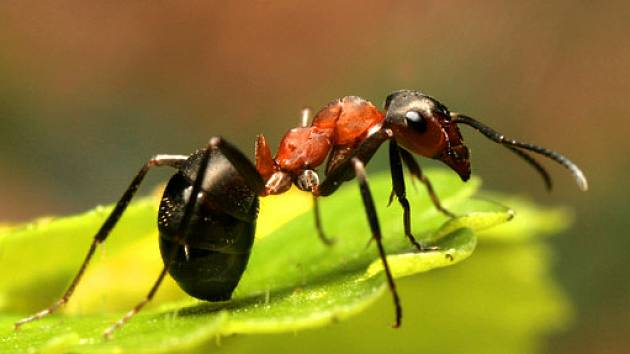 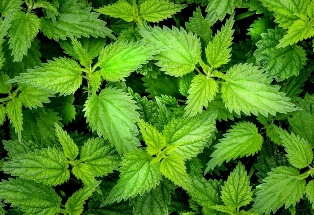 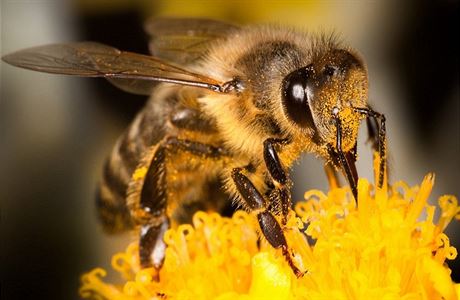 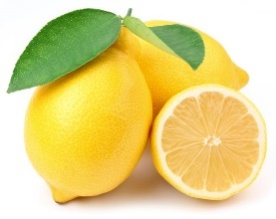 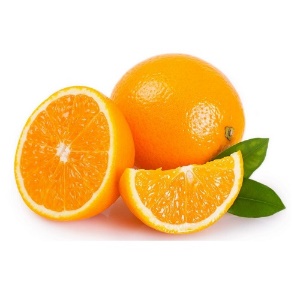 1.LAKTÁTY2.MRAVENČÍ3.NEUTRALIZACE4.SUBSTITUČNÍ5.HCOONa6.OXOKYSELINY7.JEDNOSYTNÉ8.KAPALNÉ9.BENZOOVÁ10.FLUOROCTOVÁ11.LÉPE12.ESTERIFIKACE13.GLYCIN14.ESTERY15.DVACET16.NITRILY17.AROMATICKÉ18.CITRONOVÁ19.ANHYDRIDY